Wylie Bulldogs Education FoundationStudent Scholarship ApplicationDeadline Friday, March 24, 2023 by 4:00 PMLate or Incomplete Applications will NOT be acceptedWBEF Scholarships: The Wylie Bulldogs Education Foundation annually awards $1,000 scholarships. The total number of recipients each year will vary.  The amount of available funds for scholarships will be determined by the Wylie Bulldogs Education Foundation prior to each funding year.Hugh & Brenda Sandifer Scholarships: The WBEF also will select one male and one female athlete to receive $5,000 scholarships funded by Wylie graduate Case Keenum in honor of retired Wylie Coach Hugh Sandifer and former Wylie counselor Brenda Sandifer.  Applicants must have participated in a Wylie sport and must submit a reference letter from a coach in that sport in addition to fulfilling ALL other requirements in this application.  Applicants must check the YES box in the application to indicate you want to be considered for this scholarship.  Eligibility Applicant must be a senior in 2022-2023 and must have attended Wylie Independent School District for his/her entire senior year in 2022-2023.Applicants are eligible regardless of age, sex, race, creed or religious association.Applicant shall have at least a “B” average.Scholarship winners must attend an accredited university, two-year college or technical school in the fall of 2023.Applicant shall be free of legal entanglements with Wylie ISD.Applicant shall NOT have received a scholarship that pays all room/board and tuition.Guidelines All information provided to the Scholarship Committee shall be considered private and confidential and for use only by the committee during the selection process.  All information should be typed.  No handwritten applications will be accepted.  Please provide 7 hole-punched copies of your application, references and all additional pages.  (If the person you ask to be a reference does not have access to a copy machine, those copies will be made for them.) Scholarships will be payable to the Office of Financial Aid at the post-secondary institution chosen by the recipient.  Any funds not distributed due to the recipient’s failure to provide WBEF with proof of full-time enrollment, Student ID number and campus address where to send the funds and/or any refunds due to the recipient’s withdrawal from classes shall be refunded to the Wylie Bulldogs Education Foundation.  All decisions shall be considered final.If you have any questions about the application, please contact Denise Blake at dblake0330@gmail.com or 325-669-6621 (Cell phone so call or text.)Obligations of recipientEach recipient must take courses totaling at least 12 hours or be considered a full-time student by the university or college in order to be eligible for a scholarship.  Recipient is required to notify Denise Blake of choice of school and address of the Financial Aid office by August 1, 2023.  Denise’s address is 341 Southwind Circle, Abilene, TX  79602.  If recipient is unable to register by that date, contact Denise Blake to make other arrangements at 325-669-6621.Evaluation Criteria -  Students will be evaluated based on the following criteria:Financial NeedGPA/SAT/ACT Scores2 Reference Assessments of Candidate (3 for the Sandifer Scholarship)Community InvolvementLeadership SkillsPersonal EssayApplication Packet ChecklistApplicant must complete the WBEF Student Scholarship application form.  (THIS form)Applicant must attach a 300 to 500-word essay on a separate page that explains why you want to go to college and how receiving this award will impact your ability to attend college (either a four-year university, a two-year junior college or technical school).  What are your career interests/goals and what has motivated you toward this direction? What do you hope to accomplish with your life?  Add any information about yourself that you feel is important for the scholarship selection committee to know about you (such as you are one of eight children, or single parent household, family job loss, etc.)  If there has been a major obstacle in your life that you have had to overcome (or are continuing to overcome), you might consider disclosing this information. Consider this essay as a way to let the selection committee know what type of person you are and why you deserve this award.  The essay must be signed by applicant to indicate it is the applicant’s original work.Please sign here to authorize the selection committee to get a copy of the applicant’s high school transcripts through the fall of senior year including ACT/SAT scores.Signature: ______________________________________________________________________________Applicant must have two completed Reference Forms (use the reference form at the end of this application).  At least one reference form must be from a teacher. A second reference could be another teacher, administrator, coach, employer or a person over 21 years old not related to you.  (Sandifer Scholarship requires a third letter from a coach.) Be sure to sign each reference form authorizing the reference to give information about you.  Follow up with references to verify they have completed the reference form in a timely manner.  Do not let a late reference be the reason you are not considered for a scholarship.  Pre-addressed, stamped envelopes for your reference’s convenience are a great idea. Reference letter envelopes should be signed over the seal by the writer.  All Reference letters should be mailed to the Administration Office on Buffalo Gap Road.  (Address below)Completed application packets may be hand delivered to the WISD Administration building no later than March 24, 2023, at 4 PM or postmarked by March 24, 2023, and mailed to:WBEF – Student Scholarships, attn: Sevie Schonerstedt6251 Buffalo Gap RoadAbilene, TX 79606*Your application process is considered incomplete without all of the items listed above. Wylie Bulldogs Education FoundationStudent ScholarshipSenior in 2022-2023 School YearDeadline March 24, 2023Applicant Information:Name ____________________________,  ________________________________,    ________________________                                      Last                                            First                                                                    MiddleHome Address 	City _________________   Zip Code __________ Home/Cell Phone 	E-Mail Address: ______________________________  Date of Birth______________________Gender:                   Male         FemaleU.S. Citizenship:     Yes          NoI am applying for the Sandifer Scholarship in addition to the WBEF Scholarship:     Yes          NoUniversity or college(s) to which you have applied: (Please indicate with an asterisk the school you have chosen to attend.)School                                                 City                                             Have you been accepted?			__________________________________________________________________________________________________________________________________________________________________________________________________________________________________________________________________________________________________________________Area of Study: _________________________________________________________________________________Financial/Family Support Information:Father's Name 	Father's Address (if different from above) 	Father's Occupation __________________________ Employer 	Mother's Name 	Mother's Address (if different from above) 	Mother's Occupation _________________________ Employer 	Guardian name (if applicable) 	Number of children at home ________ ages _________________________Number of children presently in college ________ (fill out detail below)Child's Name	Child's Age	College Attending	Full or Part Time?(If necessary, add additional page with more information about family members)Please indicate your family's adjusted gross income from last year's tax return.__ Under $25,000	       ___ $25,000 to $60,000       ___$60,000 to $95,000      __ $95,000 to $150,000	       __ $150,000 - $250,000        ____ $250,000 - $400,000	__ More than $400,000Please be prepared to provide copies of pages 1 & 2 of your tax return if requested.	Approximate amount of college financial aid you will receive from all sources (include other scholarships awarded, amount contributed annually by parents or grandparents, amount to be contributed from student's savings and any college/university offerings): How do you intend to finance remaining expense?  (parents’ income, savings, loans, working)Academic Achievements/Transcript Information:How many years at Wylie ISD _____       Cumulative GPA_____       SAT score ______ and/or ACT score _______    (if applicable)Current class rank _______Extra-Curricular Activities:List any extra-curricular activities in which you participated while in high school.  Please note any special honors received or offices held.  (Attach an additional page if more space is needed)Have you been involved in community service?  Please explain.  (Attach additional pages as needed)List specific Leadership roles you have held or any positions you were in where you were able to show and develop your Leadership potential.  Tell us about those opportunities.  (Please attach additional pages as needed.)List details concerning present or past employment. (Add pages if more space is needed)Employer		   Dates of 			Approx. # of hours		Type of			Employment			  worked per week                    WorkCertification: I understand that by signing this application, I am stating that all information is accurate to the best of my knowledge, and I have not falsified or misrepresented any information contained in this application packet.Name (printed):________________________________Name (signed)_________________________________Date _________________________________________Please be sure your application packet for the Wylie Bulldogs Education Foundation Scholarship is complete prior to March 24, 2023.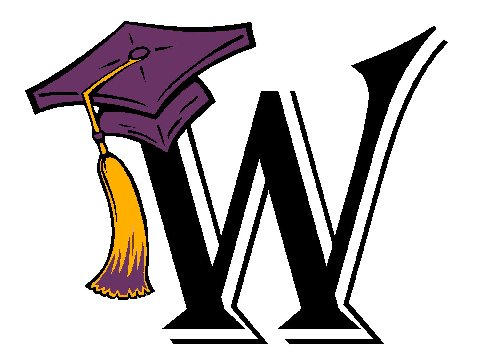 			Applicant’s Name_____________________________________________In order that the Scholarship Selection Committee may appraise his/her application for a scholarship, please provide a candid evaluation, which will be held in confidence by the Wylie committee.  *Please make 7 copies of your reference if you have access to a copy machine.  If not, copies will be made for you.Please comment about the applicant’s potential or personal qualities that you feel would be helpful in assessing his/her qualifications.  Please note any distinctive talents or qualities, special personal interests and/or unusual family circumstances.  *Please give us specific examples of why you scored the candidate as you did for Leadership.  Feel free to attach an additional page as necessary._____________________________________	____________________________________Signature						Title, Position or Relationship to applicant_____________________________________	____________________________________Print full name						Organization or Company (if employed)_____________________________________	___________________________E-mail/Phone #					Years acquainted with applicantI hereby authorize the above-named individual to communicate his/her evaluation of my qualifications for the Wylie Bulldogs Education Foundation Scholarship, for its sole use using whatever records he/she may have available.  In addition, I authorize and instruct the selection committee to hold these references and evaluations in complete confidence, permitting no one outside the designated committee, including myself, to examine them._____________________________________	________________Applicant’s Signature					DatePlease mail or drop off this evaluation prior to March 24, 2023,  to: WBEF - Student Scholarships, Attn: Sevie Schonerstedt  6251 Buffalo Gap RoadAbilene, TX  79606OutstandingAbove AverageAverageBelow AverageUnknownPersonal IntegrityCommunication SkillsMaturityService to OthersMotivation/DeterminationLeadership*